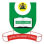 NATIONAL OPEN UNIVERSITY OF NIGERIAPlot 91, Cadastral Zone, Nnamdi Azikiwe Expressway, Jabi, AbujaFACULTY OF SCIENCEJULY 2017_1  EXAMINATIONCOURSE CODE:PHY401COURSE TITLE: ELEMENTARY PARTICLE PHYSICSCOURSE UNIT: 3 unitsTIME: 3 hours INSTRUCTION:  Answer  question One and any  other Four (4) questions1a. Differentiate between a Lepton and a Meson, listing all the names of associated particles and their properties. 4 marksb. Differentiate between odd and even  parity. 5 marksc. List five gaseous ionization and solid state detectors of elementary particles you know 5 marks2a. Write short notes on the concept of C Parity and G Parity. 5 marksb. Consider a particle with charge, e moving in a uniform electric field, E. The force on the particle is eE. If r is the position of the particle then the equation of motion of the particle is given byTransform this equation of motion under parity. 6 marksc. What do you understand by the SU(2) Model? 3 marks3a. State the law of conservation of Baryon number and how it explains the proton stability. 7 marks b. List the members of the Bosons group. 			2 marks c. . Using Testing reaction equations show whether the reaction between a proton and neutron       will give two protons and a negative pion                                                               P+n→ P+P+π͞        5  marks4a. List the two groups andassociated families of Elementary particles. 	3  marksb. Elementary particles are classified into groups and families according to what properties?7  marks c.  Define linear momentum of a particle				4 marks5a. What are Hadrons?     6 marksb. Define angular momentum of a particle? 3 marksc. Using Testing Reaction equations show whether the following equation can occur in nature.P+n→π+ + π°   5 marks6a. State the law of the conservation of angular momentum. 3 marksb. What is strangeness of a particle? 5 marksc.  List the four different types of interactions we have in particle physics. 4 marksd.  Define C Parity. 2  marks